Lima, 28 de agosto de 2018Editora de la Revista Argentina de Ciencias del ComportamientoLe adjuntamos el manuscrito original titulado "Estructura interna del BFI-10P y BFI-15P: un estudio complementario con enfoque CFA y ESEM " cuyos autores somos Sergio Dominguez Lara y César Merino Soto, ambos de la Universidad San Martín de Porres (Lima, Perú).El manuscrito original se enfoca en el análisis estructural de dos medidas breves de personalidad generadas en el contexto peruano, el BFI-10P y BFI-15P, mediante una aproximación analítico-factorial relativamente nueva, el ESEM, considerando además la evaluación de malas especificaciones, la diferenciación empírica de los factores, la simplicidad de los ítems y la confiabilidad. Adicionalmente, los modelos de medición fueron comparados con modelos competitivos no sustantivos a fin de brindar evidencias adicionales de validez relacionadas con la estructura interna  de las medidas breves ya mencionadas. Respecto a ello, manifestamos que el contenido del manuscrito es original y no está sujeto a revisión por ninguna otra revista. Asimismo, no tenemos conflictos de intereses para declarar en relación con el manuscrito.Por último, si se acepta el manuscrito, transferimos todos los derechos de autor a la revista Revista Argentina de Ciencias del Comportamiento con contenidos y opiniones expresadas en el manuscrito siendo responsabilidad de los autores.Gracias por considerar la evaluación del manuscrito y quedamos a su disposición para cualquier comentario o duda que usted tenga.Atentamente, 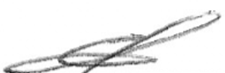                                                        
Sergio Dominguez Lara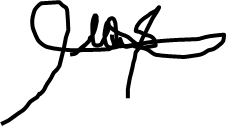 César Merino Soto